To my dear husband MattHey Matt, we have been married for more than XX years now. Life has been a roller coaster ride in all these years. We know we both have faced many good and bad moments, together. There have been days when we have struggled much to manage our kids, work and home chores. And the sacrifice you have made to keep the marriage working is the reason why I am writing this letter to you.When you decided to give up the new job opportunity and chose to help me with the kids, I was pleasantly surprised. For taking this step and giving family the highest priority, I want to thank you from the depths of my heart. You have no idea, how my respect has increased for you by this decision of yours. Your full time support in raising the kids will surely help me in managing my job and home, better.Thank you for making my world bright.Lots of love,Anne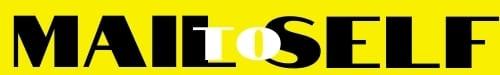 